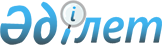 О внесении изменений в решение Тюлькубасского районного маслихата от 24 декабря 2021 года № 16/1-07 "О районном бюджете на 2022-2024 годы"Решение Тюлькубасского районного маслихата Туркестанской области от 27 августа 2022 года № 22/1-07
      Тюлькубасский районный маслихат РЕШИЛ:
      1. Внести в решение Тюлькубасского районного маслихата года "О районном бюджете на 2022-2024 годы" от 24 декабря 2021 года № 16/1-07 (зарегистрировано в Реестре государственной регистрации нормативных правовых актов под № 26082) следующие изменения:
      пункт 1 изложить в новой редакции:
      "1. Утвердить районный бюджет Тюлькубасского района на 2022-2024 годы согласно приложениям 1, 2 и 3 соответственно, в том числе на 2022 год в следующих объемах:
      1) доходы – 18424024 тысяч тенге:
      налоговые поступления –3112302 тысяч тенге;
      неналоговые поступления – 58609 тысяч тенге;
      поступлениям от продажи основного капитала – 36553 тысяч тенге;
      поступления трансфертов – 15216560 тысяч тенге;
      2) затраты – 18485514 тысяч тенге;
      3) чистое бюджетное кредитование – 27748 тысяч тенге:
      бюджетные кредиты – 55134 тысяч тенге;
      погашение бюджетных кредитов – 27386 тысяч тенге;
      4) сальдо по операциям с финансовыми активами – 0:
      приобретение финансовых активов – 0;
      поступление от продажи финансовых активов государства – 0;
      5) дефицит (профицит) бюджета – -89238 тысяч тенге;
      6) финансирование дефицита (использование профицита) бюджета– 89238 тысяч тенге:
      поступления займов – 55134 тысяч тенге;
      погашение займов – 27386 тысяч тенге;
      используемые остатки бюджетных средств – 61490 тысяч тенге.".
      Приложение 1 к указанному решению изложить в новой редакции согласно приложению к настоящему решению.
      2. Настоящее решение вводится в действие с 1 января 2022 года. Тюлькубасский районный бюджет на 2022 год
					© 2012. РГП на ПХВ «Институт законодательства и правовой информации Республики Казахстан» Министерства юстиции Республики Казахстан
				
      Секретарь Тюлькубасского районного маслихата

С.Сейсенбаев
Приложение 1 к решению
Тюлькубасского районного маслихата
от 27 август 2022 года № 22/1-07Приложение 1 к решению
Тюлькубасского районного маслихата
от 24 декабря 2021 года № 16/1-07
Категория
Класс
Подкласс
Подкласс
Наименование
Сумма, тысяч тенге
1
1
1
1
2
3
1. Доходы
18 424 024
1
Налоговые поступления
3 112 302
01
Подоходный налог
811 201
1
1
Корпаративный налог
175 000
2
2
Индивидуальный подоходный налог
636 201
03
Социальный налог
815 729
1
1
Социальный налог
815 729
04
Hалоги на собственность
1 370 050
1
1
Hалоги на имущество
1 370 050
05
Внутренние налоги на товары, работы и услуги
102 322
2
2
Акцизы
80 424
3
3
Поступления за использование природных и других ресурсов
8 919
4
4
Сборы за ведение предпринимательской и профессиональной деятельности
12 979
08
Обязательные платежи, взимаемые за совершение юридически значимых действий и (или) выдачу документов уполномоченными на то государственными органами или должностными лицами
13 000
1
1
Государственная пошлина
13 000
2
Неналоговые поступления
58 609
01
Доходы от государственной собственности
48 609
5
5
Доходы от аренды имущества, находящегося в государственной собственности 
48 609
06
Прочие неналоговые поступления
10 000
1
1
Прочие неналоговые поступления
10 000
3
Поступления от продажи основного капитала
36 553
01
Продажа государственного имущества, закрепленного за государственными учреждениями
1 553
1
1
Продажа государственного имущества, закрепленного за государственными учреждениями
1 553
03
Продажа земли и нематериальных активов
35 000
1
1
Продажа земли
35 000
4
Поступления трансфертов 
15 216 560
02
Трансферты из вышестоящих органов государственного управления
15 216 560
2
2
Трансферты из областного бюджета
15 216 560
Функциональная группа Наименование
Функциональная группа Наименование
Функциональная группа Наименование
Функциональная группа Наименование
Функциональная группа Наименование
Сумма, тысяч тенге
Функциональная подпрограмма
Функциональная подпрограмма
Функциональная подпрограмма
Функциональная подпрограмма
Сумма, тысяч тенге
Администратор бюджетных программ
Администратор бюджетных программ
Администратор бюджетных программ
Сумма, тысяч тенге
Программа
Программа
Сумма, тысяч тенге
1
1
1
1
2
3
2. Затраты
18 485 514
01
Государственные услуги общего характера
690 404
1
Представительные, исполнительные и другие органы, выполняющие общие функции государственного управления
331 810
112
Аппарат маслихата района (города областного значения)
53 448
001
Услуги по обеспечению деятельности маслихата района (города областного значения)
51 671
003
Капитальные расходы государственного органа 
520
005
Повышение эффективности деятельности депутатов маслихатов
1 257
122
Аппарат акима района (города областного значения)
278 362
001
Услуги по обеспечению деятельности акима района (города областного значения)
263 362
003
Капитальные расходы государственного органа 
15 000
2
Финансовая деятельность
3 124
459
Отдел экономики и финансов района (города областного значения)
3 124
003
Проведение оценки имущества в целях налогообложения
3 124
9
Прочие государственные услуги общего характера
355 470
458
Отдел жилищно-коммунального хозяйства, пассажирского транспорта и автомобильных дорог района (города областного значения)
140 648
001
Услуги по реализации государственной политики на местном уровне в области жилищно-коммунального хозяйства, пассажирского транспорта и автомобильных дорог 
140 648
459
Отдел экономики и финансов района (города областного значения)
159 822
001
Услуги по реализации государственной политики в области формирования и развития экономической политики, государственного планирования, исполнения бюджета и управления коммунальной собственностью района (города областного значения)
133 580
113
Целевые текущие трансферты нижестоящим бюджетам
26 242
472
Отдел строительства, архитектуры и градостроительства района (города областного значения)
55 000
040
Развитие объектов государственных органов
55 000
02
Оборона
45 413
1
Военные нужды
27 825
122
Аппарат акима района (города областного значения)
27 825
005
Мероприятия в рамках исполнения всеобщей воинской обязанности
27 825
2
Организация работы по чрезвычайным ситуациям
17 588
122
Аппарат акима района (города областного значения)
17 588
006
Предупреждение и ликвидация чрезвычайных ситуаций масштаба района (города областного значения)
1 926
007
Мероприятия по профилактике и тушению степных пожаров районного (городского) масштаба, а также пожаров в населенных пунктах, в которых не созданы органы государственной противопожарной службы
15 662
03
Общественный порядок, безопасность, правовая, судебная, уголовно-исполнительная деятельность
31 829
9
Прочие услуги в области общественного порядка и безопасности
31 829
458
Отдел жилищно-коммунального хозяйства, пассажирского транспорта и автомобильных дорог района (города областного значения)
31 829
021
Обеспечение безопасности дорожного движения в населенных пунктах
31 829
06
Социальная помощь и социальное обеспечение
3 079 091
1
Социальное обеспечение
737 142
451
Отдел занятости и социальных программ района (города областного значения)
737 142
005
Государственная адресная социальная помощь
737 142
2
Социальная помощь
2 215 452
451
Отдел занятости и социальных программ района (города областного значения)
2 215 452
002
Программа занятости
1 295 265
007
Социальная помощь отдельным категориям нуждающихся граждан по решениям местных представительных органов
159 027
010
Материальное обеспечение детей-инвалидов, воспитывающихся и обучающихся на дому
9 896
015
Территориальные центры социального обслуживания пенсионеров и инвалидов
256 861
017
Обеспечение нуждающихся инвалидов обязательными гигиеническими средствами и предоставление услуг специалистами жестового языка, индивидуальными помощниками в соответствии с индивидуальной программой реабилитации инвалида
370 967
023
Обеспечение деятельности центров занятости населения
123 436
9
Прочие услуги в области социальной помощи и социального обеспечения
126 497
451
Отдел занятости и социальных программ района (города областного значения)
123 497
001
Услуги по реализации государственной политики на местном уровне в области обеспечения занятости и реализации социальных программ для населения
94 344
011
Оплата услуг по зачислению, выплате и доставке пособий и других социальных выплат
1 153
050
Обеспечение прав и улучшение качества жизни инвалидов в Республике Казахстан
28 000
458
Отдел жилищно-коммунального хозяйства, пассажирского транспорта и автомобильных дорог района (города областного значения)
3 000
094
Предоставление жилищных сертификатов как социальная помощь 
3 000
07
Жилищно-коммунальное хозяйство
1 310 344
1
Жилищное хозяйство
395 944
472
Отдел строительства, архитектуры и градостроительства района (города областного значения)
395 944
003
Проектирование и (или) строительство, реконструкция жилья коммунального жилищного фонда
1 500
004
Проектирование, развитие и (или) обустройство инженерно-коммуникационной инфраструктуры
394 444
2
Коммунальное хозяйство
508 418
458
Отдел жилищно-коммунального хозяйства, пассажирского транспорта и автомобильных дорог района (города областного значения)
508 418
012
Функционирование системы водоснабжения и водоотведения
138 112
058
Развитие системы водоснабжения и водоотведения в сельских населенных пунктах
370 306
3
Благоустройство населенных пунктов
405 982
458
Отдел жилищно-коммунального хозяйства, пассажирского транспорта и автомобильных дорог района (города областного значения)
405 982
015
Освещение улиц населенных пунктов
126 828
018
Благоустройство и озеленение населенных пунктов
279 154
08
Культура, спорт, туризм и информационное пространство
588 014
1
Деятельность в области культуры
265 931
457
Отдел культуры, развития языков, физической культуры и спорта района (города областного значения)
247 531
003
Поддержка культурно-досуговой работы
247 531
472
Отдел строительства, архитектуры и градостроительства района (города областного значения)
18 400
011
Развитие объектов культуры
18 400
2
Спорт
23 627
457
Отдел культуры, развития языков, физической культуры и спорта района (города областного значения)
23 627
009
Проведение спортивных соревнований на районном (города областного значения) уровне
8 193
010
Подготовка и участие членов сборных команд района (города областного значения) по различным видам спорта на областных спортивных соревнованиях
15 434
3
Информационное пространство
191 553
456
Отдел внутренней политики района (города областного значения)
27 500
002
Услуги по проведению государственной информационной политики
27 500
457
Отдел культуры, развития языков, физической культуры и спорта района (города областного значения)
164 053
006
Функционирование районных (городских) библиотек
144 515
007
Развитие государственного языка и других языков народа Казахстана
19 538
9
Прочие услуги по организации культуры, спорта, туризма и информационного пространства
106 903
456
Отдел внутренней политики района (города областного значения)
68 002
001
Услуги по реализации государственной политики на местном уровне в области информации, укрепления государственности и формирования социального оптимизма граждан
40 486
003
Реализация мероприятий в сфере молодежной политики
27 516
457
Отдел культуры, развития языков, физической культуры и спорта района (города областного значения)
38 901
001
Услуги по реализации государственной политики на местном уровне в области культуры, развития языков, физической культуры и спорта 
38 901
09
Топливно-энергетический комплекс и недропользование
116 336
1
Топливо и энергетика
37 194
458
Отдел жилищно-коммунального хозяйства, пассажирского транспорта и автомобильных дорог района (города областного значения)
37 194
019
Развитие теплоэнергетической системы
37 194
9
Прочие услуги в области топливно-энергетического комплекса и недропользования
79 142
458
Отдел жилищно-коммунального хозяйства, пассажирского транспорта и автомобильных дорог района (города областного значения)
79 142
036
Развитие газотранспортной системы
79 142
10
Сельское, водное, лесное, рыбное хозяйство, особо охраняемые природные территории, охрана окружающей среды и животного мира, земельные отношения
112 188
1
Сельское хозяйство
87 763
477
Отдел сельского хозяйства и земельных отношений района (города областного значения) 
87 763
001
Услуги по реализации государственной политики на местном уровне в сфере сельского хозяйства и земельных отношений
87 763
9
Прочие услуги в области сельского, водного, лесного, рыбного хозяйства, охраны окружающей среды и земельных отношений
24 425
459
Отдел экономики и финансов района (города областного значения)
24 425
099
Реализация мер по оказанию социальной поддержки специалистов
24 425
11
Промышленность, архитектурная, градостроительная и строительная деятельность
67 806
2
Архитектурная, градостроительная и строительная деятельность
67 806
472
Отдел строительства, архитектуры и градостроительства района (города областного значения)
67 806
001
Услуги по реализации государственной политики в области строительства, архитектуры и градостроительства на местном уровне
66 706
013
Разработка схем градостроительного развития территории района, генеральных планов городов районного (областного) значения, поселков и иных сельских населенных пунктов
100
015
Капитальные расходы государственного органа 
1 000
12
Транспорт и коммуникации
261 192
1
Автомобильный транспорт
258 459
458
Отдел жилищно-коммунального хозяйства, пассажирского транспорта и автомобильных дорог района (города областного значения)
258 459
023
Обеспечение функционирования автомобильных дорог
258 459
9
Прочие услуги в сфере транспорта и коммуникаций
2 733
458
Отдел жилищно-коммунального хозяйства, пассажирского транспорта и автомобильных дорог района (города областного значения)
2 733
024
Организация внутрипоселковых (внутригородских), пригородных и внутрирайонных общественных пассажирских перевозок
2 733
13
Прочие
650 974
3
Поддержка предпринимательской деятельности и защита конкуренции
68 830
469
Отдел предпринимательства района (города областного значения)
68 830
001
Услуги по реализации государственной политики на местном уровне в области развития предпринимательства и промышленности 
68 830
9
Прочие
582 144
458
Отдел жилищно-коммунального хозяйства, пассажирского транспорта и автомобильных дорог района (города областного значения)
465 612
062
Реализация мероприятий по социальной и инженерной инфраструктуре в сельских населенных пунктах в рамках проекта "Ауыл-Ел бесігі"
465 612
459
Отдел экономики и финансов района (города областного значения)
16 532
012
Резерв местного исполнительного органа района (города областного значения) 
16 532
472
Отдел строительства, архитектуры и градостроительства района (города областного значения)
100 000
079
Развитие социальной и инженерной инфраструктуры в сельских населенных пунктах в рамках проекта "Ауыл-Ел бесігі"
100 000
14
Обслуживание долга
61
1
Обслуживание долга
61
459
Отдел экономики и финансов района (города областного значения)
61
021
Обслуживание долга местных исполнительных органов по выплате вознаграждений и иных платежей по займам из областного бюджета
61
15
Трансферты
11 531 862
1
Трансферты
11 531 862
459
Отдел экономики и финансов района (города областного значения)
11 531 862
006
Возврат неиспользованных (недоиспользованных) целевых трансфертов
52
024
Целевые текущие трансферты в вышестоящие бюджеты в связи с передачей функций государственных органов из нижестоящего уровня государственного управления в вышестоящий
10 735 126
038
Субвенция
755 582
054
Возврат сумм неиспользованных (недоиспользованных) целевых трансфертов, выделенных из республиканского бюджета за счет целевого трансферта из Национального фонда Республики Казахстан
41 102
3. Чистое бюджетное кредитование
27 748
Бюджетные кредиты
55 134
10
Сельское, водное, лесное, рыбное хозяйство, особо охраняемые природные территории, охрана окружающей среды и животного мира, земельные отношения
55 134
1
Сельское хозяйство
55 134
459
Отдел экономики и финансов района (города областного значения)
55 134
018
Бюджетные кредиты для реализации мер социальной поддержки специалистов
55 134
Категория
Категория
Категория
Категория
Наименование
Сумма, тысяч тенге
Класс
Класс
Класс
Класс
Сумма, тысяч тенге
Подкласс
Подкласс
Подкласс
Сумма, тысяч тенге
Специфика
Специфика
Погашение бюджетных кредитов
27 386
5
Погашение бюджетных кредитов
27 386
01
Погашение бюджетных кредитов
27 386
1
Погашение бюджетных кредитов, выданных из государственного бюджета
27 386
13
Погашение бюджетных кредитов, выданных из местного бюджета физическим лицам
27 386
4. Сальдо по операциям с финансовыми активами
0
Приобретение финансовых активов
0
Поступление от продажи финансовых активов государства
0
5. Дефицит (профицит) бюджета
-89 238
6. Финансирование дефицита (использование профицита) бюджета
89 238
Поступление займов
55 134
7
Поступление займов
55 134
01
Внутренние государственные займы
55 134
2
Договоры займа
55 134
03
Займы, получаемые местным исполнительным органом района (города областного значения)
55 134
Функциональная группа
Функциональная группа
Функциональная группа
Функциональная группа
Наименование
Сумма, тысяч тенге
Функциональная подпрограмма
Функциональная подпрограмма
Функциональная подпрограмма
Функциональная подпрограмма
Сумма, тысяч тенге
Администратор бюджетных программ
Администратор бюджетных программ
Администратор бюджетных программ
Сумма, тысяч тенге
Программа
Программа
Сумма, тысяч тенге
Погашение займов
27 386
16
Погашение займов
27 386
1
Погашение займов
27 386
459
Отдел экономики и финансов района (города областного значения)
27 386
005
Погашение долга местного исполнительного органа перед вышестоящим бюджетом
27 386
Категория
Категория
Категория
Категория
Наименование
Сумма, тысяч тенге
Класс
Класс
Класс
Класс
Сумма, тысяч тенге
Подкласс
Подкласс
Подкласс
Сумма, тысяч тенге
Специфика
Специфика
Используемые остатки бюджетных средств
61 490
8
Используемые остатки бюджетных средств
61 490
01
Остатки бюджетных средств
61 490
1
Свободные остатки бюджетных средств
61 490
01
Свободные остатки бюджетных средств
61 490